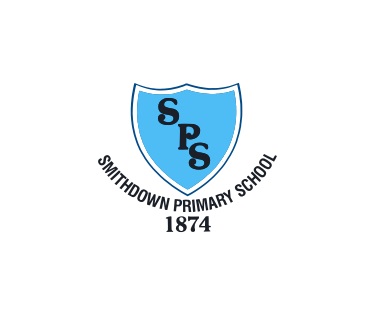 ‘Together We Grow’Smithdown Primary SchoolChild and Parent/Carer Health and Wellbeing PolicyAdopted: October 2019‘Together We Grow’Our Key ValuesOur school motto is ‘Together we Grow’, Courage, Friendship, Equality, Respect and ThoughtfulnessWe ensure that every child has access to a broad, balanced and supportive curriculum. Through this we are able to give our pupils a range of opportunities and experiences to grow and develop academically, physically socially and morally.Our School VisionAt Smithdown Primary School we aim high. We want every part of our school community- pupils, parents and members of staff to experience success. Smithdown Primary School will work with everyone to create a happy, safe and stimulating setting where children are motivated to learn together. By maintaining high expectations of ourselves and each other, our children will be equipped to encounter opportunities and challenges with resilience and determination. We encourage a curiosity about the world and strive to ensure that our children will contribute positively, now and in the future.Taking care of our Mental Health Policy PurposeThis purpose of this policy is to ensure that we, as a school community embrace the many school practices that support children and parents health and wellbeingIt shows some of the ways in which we commit to maintaining wellbeing and it recognises that each family and their circumstances are different but provides an overview of the basis on which everyone can contribute, and expect to be treated.We aim to nurture and develop our children’s wellbeing and selfworth, with a view to enabling them in the long term to participate in the wider community; laying the foundations for their teenage years and adult life.2.Working with our childrenIn order to support children, Smithdown will:3.Working with our parents/carersIn order to support our parents and carers, Smithdown will:4. Smithdown Mental Health First Aiders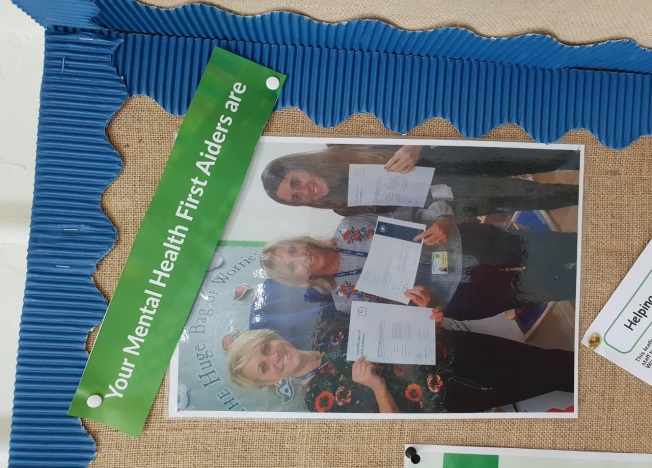 Mrs.l.WorthingtonMrs.J.IrelandMs.N.GarveyLinks to Useful Websiteswww.nhs.uk/oneyou/every-mind-matters/ www.mentallyhealthyschools.org.ukConfidentialitySchool cannot promise confidentiality if we feel a child or parent is at risk from harm and Smithdown will follow their Safeguarding Procedures.Pupil WellbeingApproachesAs a whole schoolPSHE curriculum including circle timeHuge Bag of Worries‘Together We Grow’ ethos encourages supporting one another and growing academically, emotionally, socially.Staff TrainingTeaching and Learning approachesPupil voiceSchool CouncilOpen door policy for Family MentorPlayground buddiesAfter School Clubs (free)Breakfast Club (minimal charge)AssembliesFamily days (Winter Wonderland, Summer events)We provide opportunities for your parents/carers to come into school.We entwine key message of resilience, wellbeing and health for all learners through our curriculum.Targeted Support (how we help you specifically) One to One counselling with Family MentorThink Yourself GreatOn Site Play TherapistsLangauge Support and nurture groupsParent/Carer WellbeingApproachesAs a school we will‘Together We Grow’ ethos encourages supporting one another and growing academically, emotionally, socially.NewlettersOpen door PolicyEHATSGraded Care trained staffHome visits3 Mental Health First AidersOpen door policy for Family MentorHighlight sources of information and support on our school website.Make our mental health policy easily accessible to parents.Share ideas about how parents can support positive mental health in their children and themselves through our regular review meetings.Parental courses (ESOL etc)Stay and Play Toddler sessionsFamilies ConnectSignposting to external support agencies